CONTEÚDO PEDAGÓGICO.MATERNAL I (DÉCIMA SEXTA SEMANA).OBJETIVOS;As atividades propostas têm como objetivo estimular o desenvolvimento integral das crianças trabalhando o cognitivo, físico e socioemocional a fim de proporcionar também uma maior interação entre a família.ROTINA DIÁRIA;ORIENTAÇÃO AOS SENHORES PAIS/RESPONSÁVEIS:1º-Leitura/ conversa sobre os combinados e regras;  2º-Roda de conversa; Comece falando informalmente sobre assuntos do cotidiano ou curiosidades pessoais à criança. A ideia é aproximar os pais do objeto do conhecimento em si - no caso, a própria conversa. Exemplos: como foi seu dia, falar sobre os membros da família, amiguinhos da escola, escolha do nome da criança, falar sobre a cidade etc.3º- Cantigas de Roda;A musicalização com as cantigas de roda pode ser feita pelos pais/responsáveis resgatando as músicas que conhecem de sua infância ou por intermédio do uso de recursos digitais como CDs, DVDs ou vídeos:Link de sugestão: https://www.youtube.com/watch?v=V8JU4Q7hKe84º- Faça a Leitura diária do Alfabeto e dos números com as crianças:5º- Realização das atividades pedagógicas:Orientações:1- Escrever com giz em folha de sulfite e pedir para a criança passar várias vezes o dedo por cima da letra;2- Mostrar figuras ou objetos cujos nomes iniciem com a vogal i ;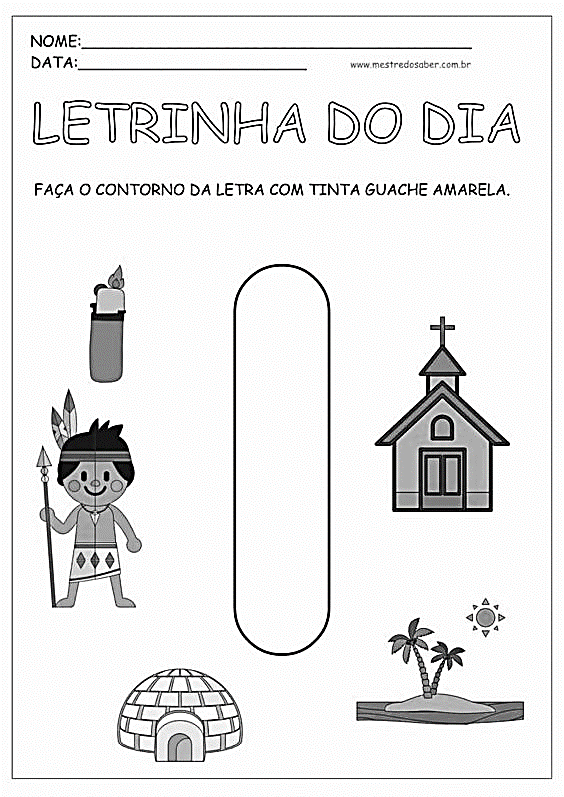 Orientações:1- Converse com a criança  sobre os números ao nosso redor e sua importância;2- Explore a contagem, usando palitos de sorvete , de fósforos ou prendedores. Peça à criança para colocar a quantidade de palitos ou prendedores correspondente ao número indicado.3- Faça o contorno do número 3 no chão com uma fita crepe,  oriente a criança a andar por cima.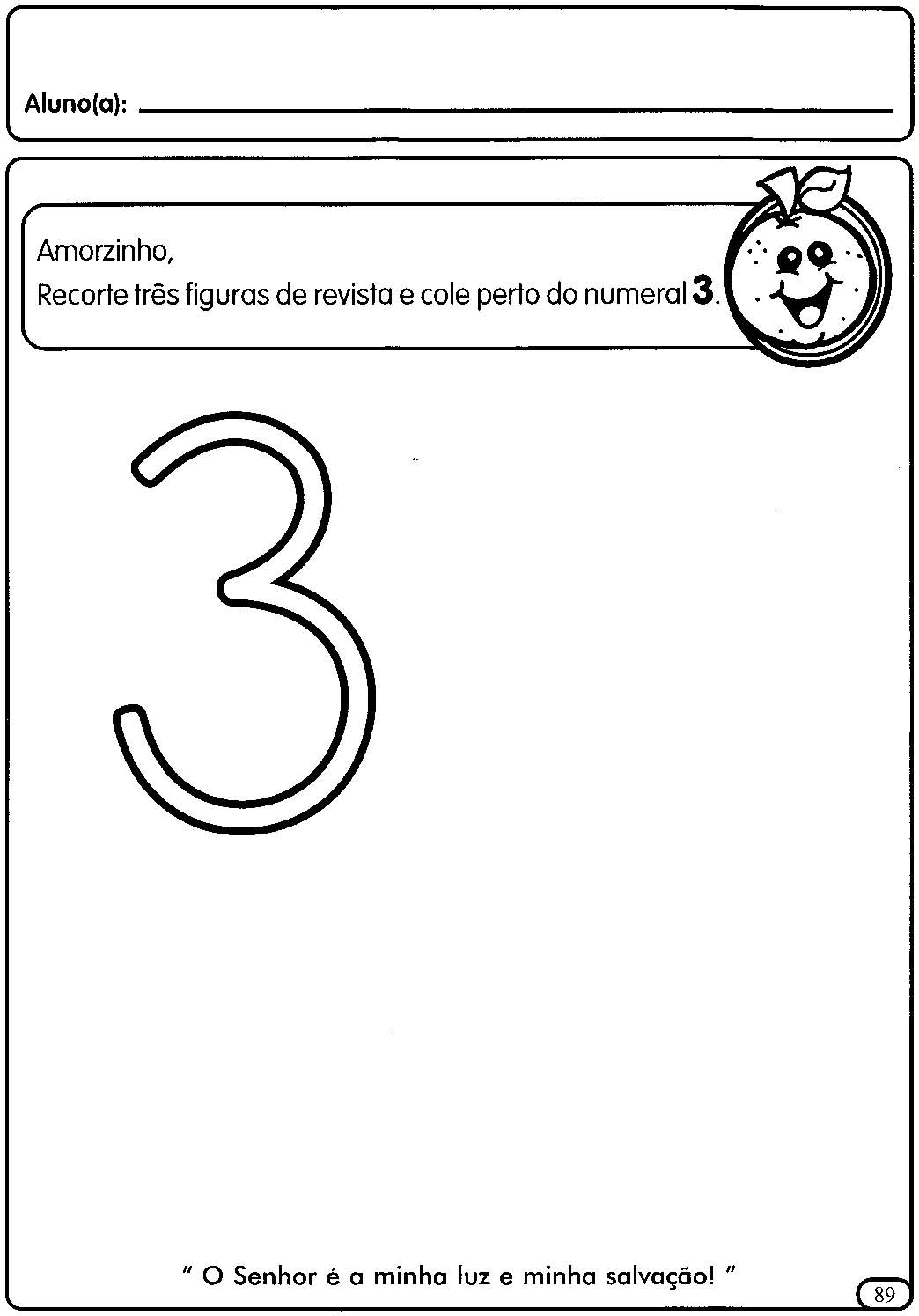 Orientações:1- Conversar sobre  a importância das árvores para o planeta;2- Assista o  vídeo:  link: https://www.youtube.com/watch?v=wCoaHrfz3Ag;Pintar as mãos da criança, carimbar na folha, colocar para secar, desenhar o caule, passar cola, colar areia, esperar secar, tirar o excesso, completar o desenho .Se você não tem tinta, não tem problema, pode utilizar a ideia fazendo contorno das mãos das crianças em cartolina ou papel ,  colar montando sua árvore;.Atividade lúdicas: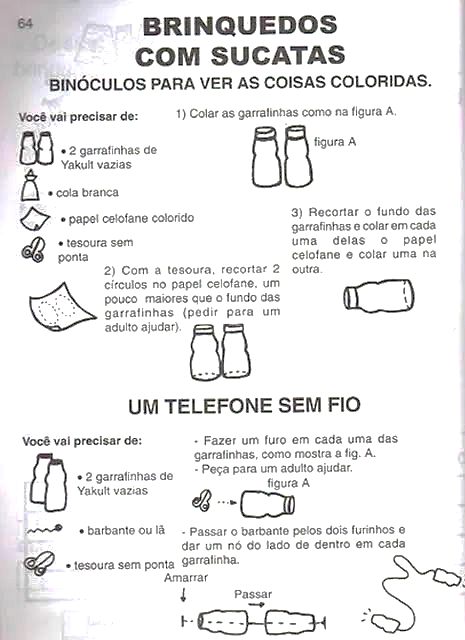  O material usado nesta atividade é um vidro de maionese. Fazer um  furo na tampa  do vidro ,  oferecer cotonetes ou canudos cortadinhos  para a criança.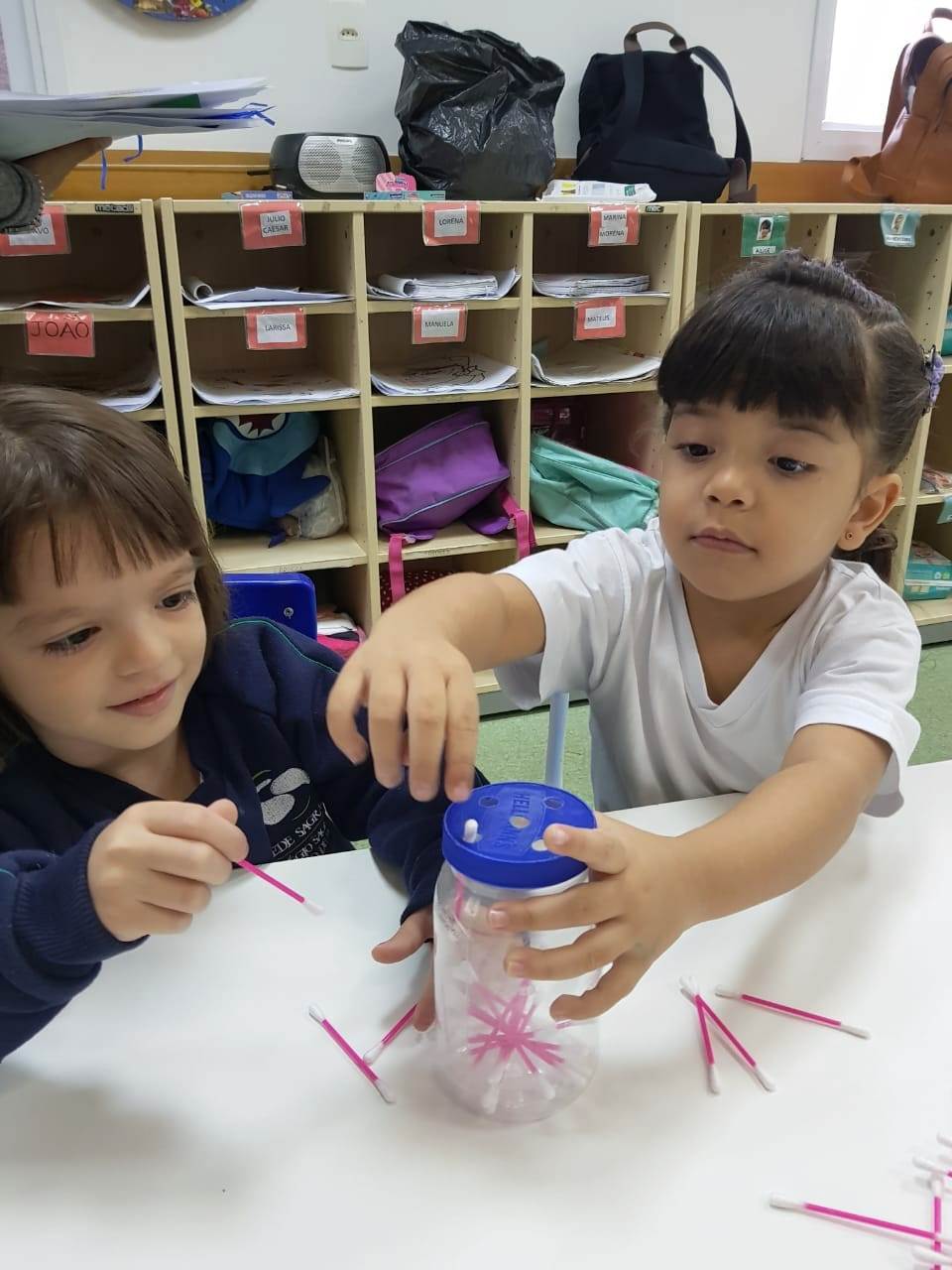 Saudade de vocês!Nome:Data :Escola:Escola :Dia 21 de setembro – dia da árvore.Modelo: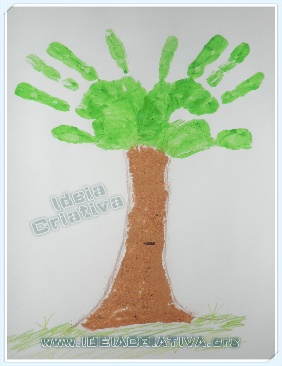 